Insight Schools of California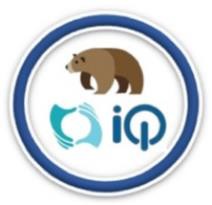 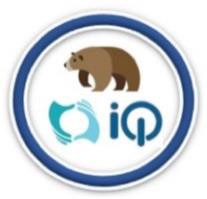 Face-2-Face EventLocation/Event Title:    Paul Mitchell School TourDate:	Wednesday, February 19th, 2020Time:	1:00pm Address:	410 A Street, San Diego, CA 92101Website:	https://paulmitchell.edu/sandiegoCost:	Free Tour, and Free Valet Parking is located in back of the campus (entrance is on 5th Avenue).Other Info:	The campus tour is 45 minutes to an hour.Teacher Chaperones/Contact Info:Erica Yurman – 707-847-8477Heather Paraiso - 619-631-8950Juliette Pinzon - 949-424-5331Event Description: The Paul Mitchell School Tour is customized based on interests, questions, and goals related to a career as a Hair Stylist!Check-in Info: Check in at front desk @ 1pm, with teachers. Our tour guide will be Lesley D.__________________________________________________________________Items to bring Liability Release FormPhoto/Video Release FormDriver’s Consent Form (if not accompanied by a parent)